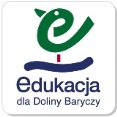 Scenariusz uroczystości Święta Pieczonego Ziemniaka. 26 wrzesień 2017 rokPrzedszkole im.Kubusia Puchatka w OdolanowieNauczycielki odpowiedzialne: Aneta BolachAnna UsarekCele: - zintegrowanie całej społeczności przedszkolnej,- poznanie historii ziemniaka,- promowanie aktywności dzieci i dorosłych w konkurencjach i zabawach,- podtrzymywanie tradycji Święta Pieczonego Ziemniaka.Pomoce: - sprzęt nagłaśniający, płyty CD, pendrive, ziemniaki, kosze wiklinowe, obieraczki do warzyw, szary papier, stemple z ziemniaka, farby, naczynia i sztućce jednorazowe do degustacji ziemniaków, ręczniki papierowe.Scenariusz imprezy:1.Przemarsz dzieci i nauczycielek kolorowym korowodem ulicami miasta (z przedszkola na Wesołe Podwórko przy Odolanowskim Domu Kultury - starszaki maja w rączkach kije udekorowane bibułą i ziemniakami).2. Powitanie uczestników przy ognisku – nauczycielka prowadząca:Witam wszystkich, którzy przybyli do Krainy Pieczonego Ziemniaka, aby się wspólnie pobawić. Pozdrawiam tych, którzy: - mają dobry humor- przybyli pieszo- lubią konkursy i zabawy- lubią tańczyć- lubią pieczone ziemniaki ( dzieci machają rękami na powitanie).3. Zagadka - Kto jest bohaterem dzisiejszego święta?„Pod krzakiem w ziemi rośnie ich wiele,Dzieci je chętnie pieką w popiele’.- Może ktoś zna inne nazwy ziemniaków? W razie potrzeby prowadząca podaje inne określenia: kartofle, pyry.4. Odczytanie przez nauczycielkę prowadzącą bajki o ziemniaku:„Dawno temu dobry król przywiózł z dalekiej wyprawy pewną roślinę, o której mówiono, że jest pożyteczna. Kazał posadzić ją w przypałacowym ogrodzie i niecierpliwie czekał, co z tego wyrośnie. Po jakimś czasie pojawiły się badyle. Zakwitły, ale kwiatki nie były zbyt ładne. Zielone owocki również nie były smaczne. Zagniewany król kazał roślinę wyrwać z korzeniami i spalić. Dworzanie rozkaz wykonali. Gdy ognisko się dopalało, któryś ciekawy, rozgarnął popiół, aby sprawdzić, co tak ładnie pachnie. Upieczone w żarze ogniska ziemniaki nie tylko ładnie pachniały, ale też były bardzo smaczne. I tak zaczęła się wielka kariera ziemniaka, potocznie zwanego kartoflem. Kto i kiedy odkrył, że bulwy ziemniaków są jadalne, tego dokładnie nie wiemy. Istnieją jednak przesłanki, że ziemniak pochodzi z Ameryki Południowej, a pierwsze wieści o nim dotarły do Europy wraz z odkryciem przez Kolumba Wyspy Hispanioli (1493r.)”. 5. Jesienny quiz przy ognisku dla poszczególnych grup przedszkolnych: „Co wiemy o jesieni?”
- Króliczki : Jesienią często pada deszcz i wieje wiatr (tak lub nie)- Wiewiórki : Jesienią przydają się parasole (tak lub nie)- Tygryski : Jesienią liście drzew zmieniają swój kolor (tak lub nie)- Misie : Liście na drzewach mogą być niebieskie (tak lub nie)- Kubusie : Jaskółki i bociany odlatują do ciepłych krajów (tak lub nie)-  Kangurki : Drzewa zrzucają jesienią liście ponieważ przygotowują się do zimowego spoczynku (tak lub nie)-  Jagódki : Niedźwiedzie, borsuki i jeże zasypiają na zimę (tak lub nie)- Motylki : Wszystkie grzyby można jeść (tak lub nie)-  Biedronki : Ogrzana przez słońce woda zamienia się w parę (tak lub nie)6. Zabawy na Wesołym Podwórku przy muzyce.7. Konkurencje sportowe dla dzieci oraz rodziców.- Święto dziś ziemniaka mamy tak, więc wszystkich zapraszamy.
Na konkursy i zawody na zagadki i podchody.
Uśmiech, humor i zabawa to jest najważniejsza sprawa.I konkurencja – grupy najmłodsze- odczytanie rymowanki przez nauczyciela:Niechaj cieszą się dzieciaki
I w mig znajdą te ziemniaki
Co ukryte są na łące –
Niech szukają słodkie brzdące.- dzieci z najmłodszych grup szukają ukrytych w trawie ziemniaków. Wygrywa grupa, która odszukała najwięcej ziemniaków.II konkurencja – grupy średniaków    Ozdabianie ziemniaczanymi stemplami ogromnego liścia narysowanego na szarym papierze.III konkurencja – dla nauczycielek i rodzicówKto potrafi szybko, zgrabnie
Obrać ziemniaczka pięknie i ładnie
Tego mistrzem dziś nazwiemy
I w całej okolicy o tym rozpowiemy.Obieranie ziemniaków jednakowej wielkości – na czas.Zabawa ruchowa przy piosence „Krasnoludek”IV konkurencja - grupy najstarszeDo koszyczka traf ziemniaczkiem
Będziesz sprytnym przedszkolaczkiem
Najpierw celuj, potem rzuć
Zbieraj punkty i piosenkę z nami nuć.- „Rzut do celu” – wrzucanie ziemniaków do koszyka z pewnej odległości na punkty. Zabawa ruchowa przy muzyce „Kaczuszki”Zabawa przy piosence „Boogie - woogie”8. Degustacja upieczonych w ognisku pyrek z gziką - odczytanie rymowanki przez nauczyciela:Już konkurencje są zakończone
Punkty przyznane, medale też
Nasze ziemniaki już upieczone
Można je teraz ze smakiem zjeść.9. Zabawy przy muzyce, tańce, pląsy.10. Powrót do przedszkola, wykonanie ziemniaczanych ludków.